27.03.01 Стандартизация и метрология «Стандартизация и управление качеством в химической и фармацевтической отраслях»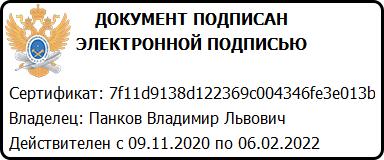 Фамилия, имя, отчество (при наличии)Занимаемая должность (должности)Уровень образованияКвалификацияНаименование направления подготовки и (или) специальностиУченая степень (при наличии)Ученое звание (при наличии)Повышение квалификации и (или) профессиональная переподготовка (при наличии)Общий стаж работыСтаж работы по специальностиПреподаваемые учебные предметы, курсы, дисциплины (модули)1234567891011Асилова Нина ЮрьевнадоцентВысшее образование - специалитет, магистратураинженер химик-технологХимическая технология органических веществ и топливаотсутствуетотсутствуетПовышение квалификации, 201629 лет, 2 месяца21 год, 1 месяц и 25 днейОрганическая химияВольнякова Ольга Александровнапрофессор, Высшее образование - специалитет, магистратура ФилософПреподаватель философиикандидат философских наукдоцентПротиводействие коррупции, 201927 лет20 лет, 7 месяцевФилософияГригорьев Виталий Робертовичдоцент, Высшее образование - специалитетинженер электронный техникиЭлектронные приборы и устройствакандидат технических наук доцентПовышение квалификации, 201837,5 лет37,5 летНациональная система информационной безопасностиДударев Виктор АнатольевичдоцентВысшее образование - специалитет, магистратураинженерАвтоматизированные системы обработки информации и управлениякандидат технических наукдоцентПовышение квалификации, 201614 лет, 2 мес.14 лет, 2 мес.Информационные системы в химических технологияхВерещагин Артем АнатольевичассистентВысшее образование - специалитет, магистратураИнженерВычислительные машины, комплексы, системы и сетиотсутствуетотсутствуетПротиводействие коррупции, 2018.15 лет, 11 месяцев 15 лет, 11 месяцевНачертательная геометрия, инженерная и компьютерная графикаФилатова Ольга Владимировнаст. преподавательВысшее образование Преподаватель английского и немецкого языков  Иностранные языки отсутствуетотсутствует«Информатика и информационно-коммуникационные технологии» МИРЭА, 201628 лет, 3 месяца7 лет, 3 месяцаИностранный языкЗубин Евгений МихайловичдоцентВысшее образование - специалитет, магистратураХимикХимиякандидат химических наукотсутствуетПовышение квалификации, 2017.16 лет, 4 месяца 16 лет, 4 месяцаОрганическая химияКолотилина Елизавета ЮрьевнаассистентВысшее образование - специалитет, магистратурамагистрСтандартизация и метрологияотсутствуетотсутствуетПовышение квалификации, 2020.3 года5 месяцев 3 годаМетрология, Метрологический анализ результатов испытаний химической продукции, Метрология химического анализаКомиссаров Владимир ЛеонидовичассистентВысшее образование - специалитет, магистратура учитель основ безопасности жизнедеятельностиФизическая культура и основы безопасности жизнедеятельности.отсутствуетотсутствуетПовышение квалификации, 202027 лет, 11 месяцев27 лет, 11 месяцевФизическая культура и спорт (элективная дисциплина)Копылова Елена ВасильевнаДоцент, Высшее образование - специалитет, магистратураМагистрМатериаловедение и технология новых материалов,кандидат химических наукотсутствуетОбучение по охране труда руководителей и специалистов предприятий всех форм собственности, 201721,5 лет10,5 летМетрологический анализ результатов испытаний химической продукцииКраснослободцева Татьяна ПетровнадоцентВысшее образование - специалитет, магистратура, матаматикпреподавательМатематикакандидат физико-математических наукдоцентПрактическая работа с рисками и средой в системе менеджмента качества Университета, 201830 лет, 6 месяцев 26 лет, 11 месяцев Математический анализКуликова Ирина ЮрьевнадоцентВысшее образование - специалитет, магистратураинженер электромеханикэлектронно-медицинская аппаратуракандидат биологических наукдоцентОказание первой помощи, 201741 год, 1 месяц 26 лет, 8 месяцев ФизикаЛегкий Николай Михайловичзаведующий кафедрой, Высшее образование - специалитет, магистратура, инженерРадиотехника, Радиотехникадоктор технических наук доцентПротиводействие коррупции, 201831 год, 3 месяца9 лет, 6 месяцевБезопасность жизнедеятельностиЛозовский Денис ВасильевичассистентВысшее образование - специалитет, магистратура, инженерЭлектропривод и автоматика промышленных установок и технологических комплексовотсутствуетотсутствуетОрганизация образовательного процесса для лиц с ограниченными возможностями, 20179 лет, 4 месяца9 лет, 4 месяцаФизическая культура и спорт (элективная дисциплина)Лонина Наталья НиколаевнадоцентВысшее образование - специалитет, магистратураИнженер химик-технологтехнология основного органического и нефтехимического синтезакандидат химических наукдоцентПовышение квалификации, 201630 лет, 8 месяцев 20 лет, 2 месяца Органическая химияМиронова Надежда Андреевнастарший преподавательВысшее образование - специалитет, магистратура, Преподаватель английского языка  Иностранные языки отсутствуетотсутствуетПротиводействие коррупции, 201818 лет, 11 месяцев18 лет, 11 месяцевИностранный языкОвчинникова Ирина ВикторовнадоцентВысшее образование - специалитет, магистратурафизикФизикакандидат технических наукдоцентПовышение квалификации, 201629 лет, 9 месяцев и 8 дней21 год, 1 месяц и 8 днейФизикаОстанина Ольга ИвановнадоцентВысшее образование - специалитет, магистратурамагистр техники технологииМатериаловедение и технология новых материаловкандидат химических наукотсутствуетСетевые информационные ресурсы для пользователей, 201812 лет, 5 месяцев 12 лет, 5 месяцев СтандартизацияРомановская Лидия Евгеньевнастарший преподавательВысшее образование - специалитет, магистратурахимикХимиякандидат химических наукотсутствуетОрганизация образовательного процесса для лиц с ограниченными возможностями, 201721 год, 7 месяцев 21 год, 7 месяцевОсновы химического анализаБеглов Иван Алексеевичстарший преподавательВысшее образование - специалитет, магистратураинженерХимическая технология органических веществотсутствуетотсутствуетСетевые информационные ресурсы для пользователей, 20188 лет, 1 месяц8 лет, 1 месяцНачертательная геометрия, инженерная и компьютерная графикаХомутова Елена ГригорьевнапрофессорВысшее образование - специалитет, магистратураинженер химик-технологХимическая технология редких и рассеянных элементовкандидат химических наукдоцентПрактическая работа с рисками и средой в системе менеджмента качества Университета, 201842 года15 лет, 10 месяцевМетрология, Метрология химического анализаШпынева Мария Александровнастарший преподавательВысшее образование - специалитет, магистратурахимикХимияотсутствуетотсутствуетПовышение квалификации, 20179 лет, 7 месяцев и 7 дней7 лет, 2 месяца и 1 деньФизическая химияЯночкин Владимир Ивановичстарший преподавательВысшее образование - специалитет, магистратура,.инженер-механик Производство корпусовотсутствуетотсутствуетПовышение квалификации, 201944 года, 4 месяца8 лет, 6 месяцевФизическая культура и спорт (элективная дисциплина)Назаров Андрей Александровичдоцент, Высшее образование - специалитет, магистратура, учитель истории, обществоведения и советского права История с дополнительной специальностью "советское право"кандидат экономических наукдоцентРесурсное обеспечение пользователей персональных компьютеров, 201729 лет, 9 месяцев27 лет, 5 месяцевИсторияХомутова Елена ГригорьевнапрофессорВысшее образование - специалитет, магистратураинженер химик-технологХимическая технология редких и рассеянных элементовкандидат химических наукдоцентПрактическая работа с рисками и средой в системе менеджмента качества Университета, 201842 года15 лет, 10 месяцевЭталоны и стандартные образцы в измерениях химической продукцииКопылова Елена ВасильевнаДоцент Высшее образование - специалитет, магистратураМагистрМатериаловедение и технология новых материаловкандидат химических наукотсутствуетОбучение по охране труда руководителей и специалистов предприятий всех форм собственности, 201721,5 лет10,5 летПодтверждение соответствия химической продукцииКопылова Елена ВасильевнаДоцент Высшее образование - специалитет, магистратураМагистрМатериаловедение и технология новых материаловкандидат химических наукотсутствуетОбучение по охране труда руководителей и специалистов предприятий всех форм собственности, 201721,5 лет10,5 летМетоды управления качеством материалов и  процессов в химических технологияхКутвицкий Валентин Александровичпрофессор Высшее образование - специалитет, магистратура, Инженер-технолог Технология резины.доктор химических наук профессорСетевые информационные ресурсы для пользователей, 201.49 лет, 11 месяцев39 лет, 4 месяцаКвалиметрия в химической и фармацевтической отрасляхКопылова Елена ВасильевнаДоцент Высшее образование - специалитет, магистратураМагистрМатериаловедение и технология новых материалов,кандидат химических наук.отсутствуетОбучение по охране труда руководителей и специалистов предприятий всех форм собственности, 201721,5 лет10,5 летХимия редких элементов и благородных металловНазарова Ирина Александровнадоцент Высшее образование - специалитет, магистратура экономист преподаватель политической экономии, Политическая экономия.кандидат экономических наук доцентразработка, продвижение и реализация дополнительных профессиональных программ в соответствии с требованиями профессиональных стандартов, 201929 лет, 4 месяца25 лет, 3 месяцаЭкономикаНазаров Андрей Александровичдоцент, Высшее образование - специалитет, магистратура, учитель истории, обществоведения и советского права, История с дополнительной специальностью "советское право".кандидат экономических наук, доцентРесурсное обеспечение пользователей персональных компьютеров, 2017.29 лет, 9 месяцев27 лет, 5 месяцевПравоведениеБорисова Валентина ВасильевнадоцентВысшее образование - специалитет, магистратура, Инженер-химик-технологХимическая технология редких и рассеянных элементовкандидат химических наукотсутствуетПовышение квалификации, 2018.40 лет, 11 месяцев19 лет, 7 месяцевТехнология разработки стандартов на химическую продукциюОстанина Ольга ИвановнадоцентВысшее образование - специалитет, магистратурамагистр техники технологииМатериаловедение и технология новых материаловкандидат химических наукотсутствуетСетевые информационные ресурсы для пользователей, 2018.12 лет, 5 месяцев 12 лет, 5 месяцев Взаимозаменяемость материаловКопылова Елена ВасильевнаДоцент Высшее образование - специалитет, магистратураМагистрМатериаловедение и технология новых материалов,кандидат химических наукотсутствуетОбучение по охране труда руководителей и специалистов предприятий всех форм собственности, 201721,5 лет10,5 летТехнология редких элементов и благородных металловМаслов Михаил Александровичпрофессор Высшее образование - специалитет, магистратура,.Инженер-технолог Биотехнологиядоктор химических наук, доцентПовышение квалификации, 201917 лет, 9 месяцев10 лет, 7 месяцевХимическая технология биологически активных соединенийМаслов Михаил Александровичпрофессор Высшее образование - специалитет, магистратура,.Инженер-технолог Биотехнологиядоктор химических наук доцентПовышение квалификации, 201917 лет, 9 месяцев10 лет, 7 месяцевБиотехнологияЛаркина Екатерина АлександровнадоцентВысшее образование - специалитет, магистратура магистр техники и технологииХимическая технология и биотехнология.кандидат химических наукотсутствуетПовышение квалификации, 201712 лет, 6 месяцев12 лет, 6 месяцевХимическая технология и стандартизация лекарственных средствСоломонова Екатерина ВалерьевнаДолжность - старший преподавательВысшее образование - специалитет, магистратура, магистрфизико-математическое образованиеотсутствуетотсутствуетПланирование учебного процесса на уровне институтов и кафедр, 201714 лет, 10 месяцев14 лет, 10 месяцевЛинейная алгебра и аналитическая геометрияКраснослободцева Татьяна ПетровнадоцентВысшее образование - специалитет, магистратура, матаматикпреподавательМатематикакандидат физико-математических наукдоцентПрактическая работа с рисками и средой в системе менеджмента качества Университета, 201830 лет, 6 месяцев 26 лет, 11 месяцев Теория вероятности и математическая статистикаКолыбанов Кирилл Юрьевичзаведующий кафедрой Высшее образование - специалитет, магистратура, Инженер физик-химик Физико-химические исследования металлургических процессов.доктор технических наук, доцентПротиводействие коррупции, 201723 года, 10 месяцев23 года, 10 месяцевИнформатикаХомутова Елена ГригорьевнапрофессорВысшее образование - специалитет, магистратураинженер химик-технологХимическая технология редких и рассеянных элементовкандидат химических наукдоцентПрактическая работа с рисками и средой в системе менеджмента качества Университета, 201842 года15 лет, 10 месяцевВведение в профессиональную деятельностьЛозовский Денис ВасильевичассистентВысшее образование - специалитет, магистратура, инженерЭлектропривод и автоматика промышленных установок и технологических комплексовотсутствуетотсутствуетОрганизация образовательного процесса для лиц с ограниченными возможностями, 2017.9 лет, 4 месяца9 лет, 4 месяцаФизическая культура и спортКутвицкий Валентин Александровичпрофессор Высшее образование - специалитет, магистратура, Инженер-технолог, Технология резины.доктор химических наук профессорСетевые информационные ресурсы для пользователей, 201.49 лет, 11 месяцев39 лет, 4 месяцаМетоды и средства измерений и контроляРоманова Инна АлексеевнаассистентВысшее образование - специалитет, магистратурамагистрСтандартизация и метрологияотсутствуетотсутствуетСовременные информационные технологии и электронные образовательные среды в высшем образовании и науке, 20204 года3 годаМетоды и средства измерений и контроляКопылова Елена ВасильевнаДоцент Высшее образование - специалитет, магистратураМагистрМатериаловедение и технология новых материаловкандидат химических наукотсутствуетОбучение по охране труда руководителей и специалистов предприятий всех форм собственности, 201721,5 лет10,5 летПодтверждение соответствияНуцулханова Тамара МустафьевнаСтарший преподавательВысшее образование - специалитетИнженерСтандартизация и сертификацияотсутствуетотсутствуетПовышение мастерства внутренних аудиторов (инспекторов) фармацевтической системы качества, 2020 14 лет 8 месяцев12 лет 6 месяцевУправление качествомНуцулханова Тамара МустафьевнаСтарший преподавательВысшее образование - специалитетИнженерСтандартизация и сертификацияотсутствуетотсутствуетПовышение мастерства внутренних аудиторов (инспекторов) фармацевтической системы качества, 2020 г.14 лет 8 месяцев12 лет 6 месяцевОрганизация испытанийКудряшова Зоя Александровнадоцент Высшее образование - специалитет, магистратура, Инженер химик-технолог Технология специальных материалов электронной техникикандидат химических наук доцентПротиводействие коррупции, 201743 года, 2 месяца26 лет, 9 месяцевОбщая и неорганическая химияНуцулханова Тамара МустафьевнаСтарший преподавательВысшее образование - специалитетИнженерСтандартизация и сертификацияотсутствуетотсутствуетПовышение мастерства внутренних аудиторов (инспекторов) фармацевтической системы качества, 2020 14 лет 8 месяцев12 лет 6 месяцевСтандартизация лекарственного растительного сырьяЕмельянов Сергей Викторовичдоцент, Высшее образование - специалитет, магистратура Инженер химик-технологТехнология переработки пластических масс и эластомеровкандидат химических наукотсутствуетПрактическая работа с рисками и средой в системе менеджмента качества Университета, 201817 лет, 9 месяцев15 лет, 4 месяцаХимическая технология синтеза и  переработки полимеровЕмельянов Сергей Викторовичдоцент, Высшее образование - специалитет, магистратура Инженер химик-технологТехнология переработки пластических масс и эластомеровкандидат химических наук,отсутствуетПрактическая работа с рисками и средой в системе менеджмента качества Университета, 201817 лет, 9 месяцев15 лет, 4 месяцаМетоды исследования и идентификации полимеровХомутова Елена ГригорьевнапрофессорВысшее образование - специалитет, магистратураинженер химик-технологХимическая технология редких и рассеянных элементовкандидат химических наукдоцентПрактическая работа с рисками и средой в системе менеджмента качества Университета, 201842 года15 лет, 10 месяцевМетрологическое обеспечение и техническое регулирование  химических технологий и материаловОстанина Ольга ИвановнадоцентВысшее образование - специалитет, магистратурамагистр техники технологииМатериаловедение и технология новых материаловкандидат химических наукотсутствуетСетевые информационные ресурсы для пользователей, 201812 лет, 5 месяцев 12 лет, 5 месяцев Метрологическое обеспечение  и техническое регулирование и фармацевтических производствКутвицкий Валентин Александровичпрофессор Высшее образование - специалитет, магистратура Инженер-техноло, Технология резины.доктор химических наук профессорСетевые информационные ресурсы для пользователей, 201849 лет, 11 месяцев39 лет, 4 месяцаОрганизация испытаний и методы контроля химической и фармацевтической продукцииНуцулханова Тамара МустафьевнаСтарший преподавательВысшее образование - специалитетИнженерСтандартизация и сертификацияотсутствуетотсутствуетПовышение мастерства внутренних аудиторов (инспекторов) фармацевтической системы качества, 2020 г.14 лет 8 месяцев12 лет 6 месяцевОрганизация испытаний и методы контроля фармацевтической продукцииОстанина Ольга ИвановнадоцентВысшее образование - специалитет, магистратурамагистр техники технологииМатериаловедение и технология новых материаловкандидат химических наукотсутствуетСетевые информационные ресурсы для пользователей, 201812 лет, 5 месяцев 12 лет, 5 месяцев Стандартизация химической продукцииОстанина Ольга ИвановнадоцентВысшее образование - специалитет, магистратурамагистр техники технологииМатериаловедение и технология новых материаловкандидат химических наукотсутствуетСетевые информационные ресурсы для пользователей, 201812 лет, 5 месяцев 12 лет, 5 месяцев Стандартизация методов контроляЛозовский Денис ВасильевичассистентВысшее образование - специалитет, магистратура, инженерЭлектропривод и автоматика промышленных установок и технологических комплексовотсутствуетотсутствуетОрганизация образовательного процесса для лиц с ограниченными возможностями, 20179 лет, 4 месяца9 лет, 4 месяцаАтлетическая гимнастикаКомиссаров Владимир ЛеонидовичассистентВысшее образование - специалитет, магистратура учитель основ безопасности жизнедеятельностиФизическая культура и основы безопасности жизнедеятельности.отсутствуетотсутствуетПовышение квалификации, 202027 лет, 11 месяцев27 лет, 11 месяцевФутболКомиссаров Владимир ЛеонидовичассистентВысшее образование - специалитет, магистратура учитель основ безопасности жизнедеятельностиФизическая культура и основы безопасности жизнедеятельности.отсутствуетотсутствуетПовышение квалификации, 202027 лет, 11 месяцев27 лет, 11 месяцевФутболПутин Алексей Юрьевичдоцент Высшее образование - специалитет, магистратура Магистр техники и технологииХимическая технология и биотехнологиякандидат химических наукотсутствуетПланирование учебного процесса на уровне институтов и кафедр, 20175 лет, 10 месяцев5 лет, 10 месяцевОбщая химическая технологияТаран Юлия Александровнаассистент, Высшее образование - специалитет, магистратураИнженер, Стандартизация и сертификациякандидат технических наук доцентПротиводействие коррупции, 20189 лет, 5 месяцев7 лет, 10 месяцевПроцессы и аппараты химической технологииКомиссаров Владимир ЛеонидовичассистентВысшее образование - специалитет, магистратура учитель основ безопасности жизнедеятельностиФизическая культура и основы безопасности жизнедеятельностиотсутствует,отсутствуетПовышение квалификации, 202027 лет, 11 месяцев27 лет, 11 месяцевФутболКомиссаров Владимир ЛеонидовичассистентВысшее образование - специалитет, магистратура учитель основ безопасности жизнедеятельностиФизическая культура и основы безопасности жизнедеятельностиотсутствуетотсутствуетПовышение квалификации, 202027 лет, 11 месяцев27 лет, 11 месяцевРукопашный бойЛозовский Денис ВасильевичассистентВысшее образование - специалитет, магистратура инженерЭлектропривод и автоматика промышленных установок и технологических комплексовотсутствуетотсутствуетОрганизация образовательного процесса для лиц с ограниченными возможностями, 20179 лет, 4 месяца9 лет, 4 месяцаБоксЛозовский Денис ВасильевичассистентВысшее образование - специалитет, магистратура инженерЭлектропривод и автоматика промышленных установок и технологических комплексовотсутствуетотсутствуетОрганизация образовательного процесса для лиц с ограниченными возможностями, 20179 лет, 4 месяца9 лет, 4 месяцаБорьбаЯночкин Владимир Ивановичстарший преподавательВысшее образование - специалитет, магистратураинженер-механик Производство корпусовотсутствуетотсутствуетПовышение квалификации, 201944 года, 4 месяца8 лет, 6 месяцевОбщая физическая подготовкаРоманова Инна АлексеевнаассистентВысшее образование - специалитет, магистратурамагистрСтандартизация и метрологияотсутствуетотсутствуетСовременные информационные технологии и электронные образовательные среды в высшем образовании и науке, 20204 года3 годаПрактика по получению первичных профессиональных умений и навыков, в том числе первичных умений и навыков научно-исследовательской деятельностиОстанина Ольга ИвановнадоцентВысшее образование - специалитет, магистратурамагистр техники технологииМатериаловедение и технология новых материаловкандидат химических наукотсутствуетСетевые информационные ресурсы для пользователей, 2018.12 лет, 5 месяцев 12 лет, 5 месяцев Практика по получению профессиональных умений и опыта профессиональной деятельностиКопылова Елена ВасильевнаДоцент, Высшее образование - специалитет, магистратураМагистрМатериаловедение и технология новых материалов,кандидат химических наук.отсутствуетОбучение по охране труда руководителей и специалистов предприятий всех форм собственности, 201721,5 лет10,5 летПрактика по получению профессиональных умений и опыта профессиональной деятельностиХомутова Елена ГригорьевнапрофессорВысшее образование - специалитет, магистратураинженер химик-технологХимическая технология редких и рассеянных элементовкандидат химических наукдоцентПрактическая работа с рисками и средой в системе менеджмента качества Университета, 201842 года15 лет, 10 месяцевПрактика по получению профессиональных умений и опыта профессиональной деятельностиКутвицкий Валентин Александровичпрофессор Высшее образование - специалитет, магистратура Инженер-техноло, Технология резины.доктор химических наук профессорСетевые информационные ресурсы для пользователей, 201849 лет, 11 месяцев39 лет, 4 месяцаПрактика по получению профессиональных умений и опыта профессиональной деятельностиНуцулханова Тамара МустафьевнаСтарший преподавательВысшее образование - специалитетИнженерСтандартизация и сертификацияотсутствуетотсутствуетПовышение мастерства внутренних аудиторов (инспекторов) фармацевтической системы качества, 2020 г.14 лет 8 месяцев12 лет 6 месяцевПрактика по получению профессиональных умений и опыта профессиональной деятельностиСпиридонова Александра АлександровнадоцентВысшее образование - специалитет, магистратураинженерСтандартизация и  сертификациякандидат экономических наукотсутствуетПовышение квалификации, 2018.12 лет7 лет Практика по получению профессиональных умений и опыта профессиональной деятельностиБорисова Валентина ВасильевнадоцентВысшее образование - специалитет, магистратура, Инженер-химик-технологХимическая технология редких и рассеянных элементовкандидат химических наукотсутствуетПовышение квалификации, 2018.40 лет, 11 месяцев19 лет, 7 месяцевПрактика по получению профессиональных умений и опыта профессиональной деятельностиКопылова Елена ВасильевнаДоцент, Высшее образование - специалитет, магистратураМагистрМатериаловедение и технология новых материалов,кандидат химических наук.отсутствуетОбучение по охране труда руководителей и специалистов предприятий всех форм собственности, 201721,5 лет10,5 летНаучно-исследовательская работаХомутова Елена ГригорьевнапрофессорВысшее образование - специалитет, магистратураинженер химик-технологХимическая технология редких и рассеянных элементовкандидат химических наукдоцентПрактическая работа с рисками и средой в системе менеджмента качества Университета, 201842 года15 лет, 10 месяцевНаучно-исследовательская работаКутвицкий Валентин Александровичпрофессор Высшее образование - специалитет, магистратура Инженер-техноло, Технология резины.доктор химических наук профессорСетевые информационные ресурсы для пользователей, 201849 лет, 11 месяцев39 лет, 4 месяцаНаучно-исследовательская работаНуцулханова Тамара МустафьевнаСтарший преподавательВысшее образование - специалитетИнженерСтандартизация и сертификацияотсутствуетотсутствуетПовышение мастерства внутренних аудиторов (инспекторов) фармацевтической системы качества, 2020 г.14 лет 8 месяцев12 лет 6 месяцевНаучно-исследовательская работаСпиридонова Александра АлександровнадоцентВысшее образование - специалитет, магистратураинженерСтандартизация и  сертификациякандидат экономических наукотсутствуетПовышение квалификации, 2018.12 лет7 лет Научно-исследовательская работаОстанина Ольга ИвановнадоцентВысшее образование - специалитет, магистратурамагистр техники технологииМатериаловедение и технология новых материаловкандидат химических наукотсутствуетСетевые информационные ресурсы для пользователей, 2018.12 лет, 5 месяцев 12 лет, 5 месяцев Научно-исследовательская работаБорисова Валентина ВасильевнадоцентВысшее образование - специалитет, магистратура, Инженер-химик-технологХимическая технология редких и рассеянных элементовкандидат химических наукотсутствуетПовышение квалификации, 2018.40 лет, 11 месяцев19 лет, 7 месяцевНаучно-исследовательская работаКопылова Елена ВасильевнаДоцент, Высшее образование - специалитет, магистратураМагистрМатериаловедение и технология новых материалов,кандидат химических наук.отсутствуетОбучение по охране труда руководителей и специалистов предприятий всех форм собственности, 201721,5 лет10,5 летПреддипломная практикаХомутова Елена ГригорьевнапрофессорВысшее образование - специалитет, магистратураинженер химик-технологХимическая технология редких и рассеянных элементовкандидат химических наукдоцентПрактическая работа с рисками и средой в системе менеджмента качества Университета, 201842 года15 лет, 10 месяцевПреддипломная практикаКутвицкий Валентин Александровичпрофессор Высшее образование - специалитет, магистратура Инженер-техноло, Технология резины.доктор химических наук профессорСетевые информационные ресурсы для пользователей, 201849 лет, 11 месяцев39 лет, 4 месяцаПреддипломная практикаНуцулханова Тамара МустафьевнаСтарший преподавательВысшее образование - специалитетИнженерСтандартизация и сертификацияотсутствуетотсутствуетПовышение мастерства внутренних аудиторов (инспекторов) фармацевтической системы качества, 2020 г.14 лет 8 месяцев12 лет 6 месяцевПреддипломная практикаСпиридонова Александра АлександровнадоцентВысшее образование - специалитет, магистратураинженерСтандартизация и  сертификациякандидат экономических наукотсутствуетПовышение квалификации, 2018.12 лет7 лет Преддипломная практикаОстанина Ольга ИвановнадоцентВысшее образование - специалитет, магистратурамагистр техники технологииМатериаловедение и технология новых материаловкандидат химических наукотсутствуетСетевые информационные ресурсы для пользователей, 2018.12 лет, 5 месяцев 12 лет, 5 месяцев Преддипломная практикаБорисова Валентина ВасильевнадоцентВысшее образование - специалитет, магистратура, Инженер-химик-технологХимическая технология редких и рассеянных элементовкандидат химических наукотсутствуетПовышение квалификации, 2018.40 лет, 11 месяцев19 лет, 7 месяцевПреддипломная практикаКопылова Елена ВасильевнаДоцент, Высшее образование - специалитет, магистратураМагистрМатериаловедение и технология новых материалов,кандидат химических наук.отсутствуетОбучение по охране труда руководителей и специалистов предприятий всех форм собственности, 201721,5 лет10,5 летВыпускная квалификационная работаХомутова Елена ГригорьевнапрофессорВысшее образование - специалитет, магистратураинженер химик-технологХимическая технология редких и рассеянных элементовкандидат химических наукдоцентПрактическая работа с рисками и средой в системе менеджмента качества Университета, 201842 года15 лет, 10 месяцевВыпускная квалификационная работаКутвицкий Валентин Александровичпрофессор Высшее образование - специалитет, магистратура Инженер-техноло, Технология резины.доктор химических наук профессорСетевые информационные ресурсы для пользователей, 201849 лет, 11 месяцев39 лет, 4 месяцаВыпускная квалификационная работаНуцулханова Тамара МустафьевнаСтарший преподавательВысшее образование - специалитетИнженерСтандартизация и сертификацияотсутствуетотсутствуетПовышение мастерства внутренних аудиторов (инспекторов) фармацевтической системы качества, 2020 г.14 лет 8 месяцев12 лет 6 месяцевВыпускная квалификационная работаСпиридонова Александра АлександровнадоцентВысшее образование - специалитет, магистратураинженерСтандартизация и  сертификациякандидат экономических наукотсутствуетПовышение квалификации, 2018.12 лет7 лет Выпускная квалификационная работаОстанина Ольга ИвановнадоцентВысшее образование - специалитет, магистратурамагистр техники технологииМатериаловедение и технология новых материаловкандидат химических наукотсутствуетСетевые информационные ресурсы для пользователей, 2018.12 лет, 5 месяцев 12 лет, 5 месяцев Выпускная квалификационная работаБорисова Валентина ВасильевнадоцентВысшее образование - специалитет, магистратура, Инженер-химик-технологХимическая технология редких и рассеянных элементовкандидат химических наукотсутствуетПовышение квалификации, 2018.40 лет, 11 месяцев19 лет, 7 месяцевВыпускная квалификационная работаБондалетова Наталья ФедоровнадоцентВысшее образование - специалитет, магистратураэкономист Экономика и управление на предприятии металлургииКандидат экономических наукотсутствуетПовышение квалификации, 201712 лет12 летМоделирование бизнес-процессовГайдамашко Игорь ВячеславовичЗаведующий кафедрой,  Высшее образование - специалитет, магистратурапсихолог. преподаватель психологии Психология.доктор психологических наук доцентПротиводействие коррупции, 201739 лет7 летПсихология (инклюзивный курс)